Dear Changemaker,I am surrounded by people whose face reflect their joy at living wonderful, fulfilling lives, and I am grateful that I have helped them.I celebrate the opportunities that have allowed me to work diligently for the betterment of my fellow beings. I am grateful for the gifts of compassion and intelligence that I am able to offer. I am proud of my abilities to work hard and work quickly.I am feeling strong, confident, and alive.I can visibly see the difference I am making in the lives of the people in my community. I am secure in my path, in my journeys at work, and I face all the challenges in my way with grace and strength.I am celebrating being helpful, successful, and a great source of joy and comfort to the people I work for, and I am delighted to be included in their celebrations.I know I can move mountains if I try.Moving with purpose,[Your Name]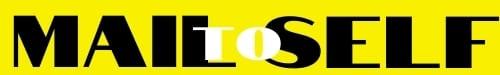 